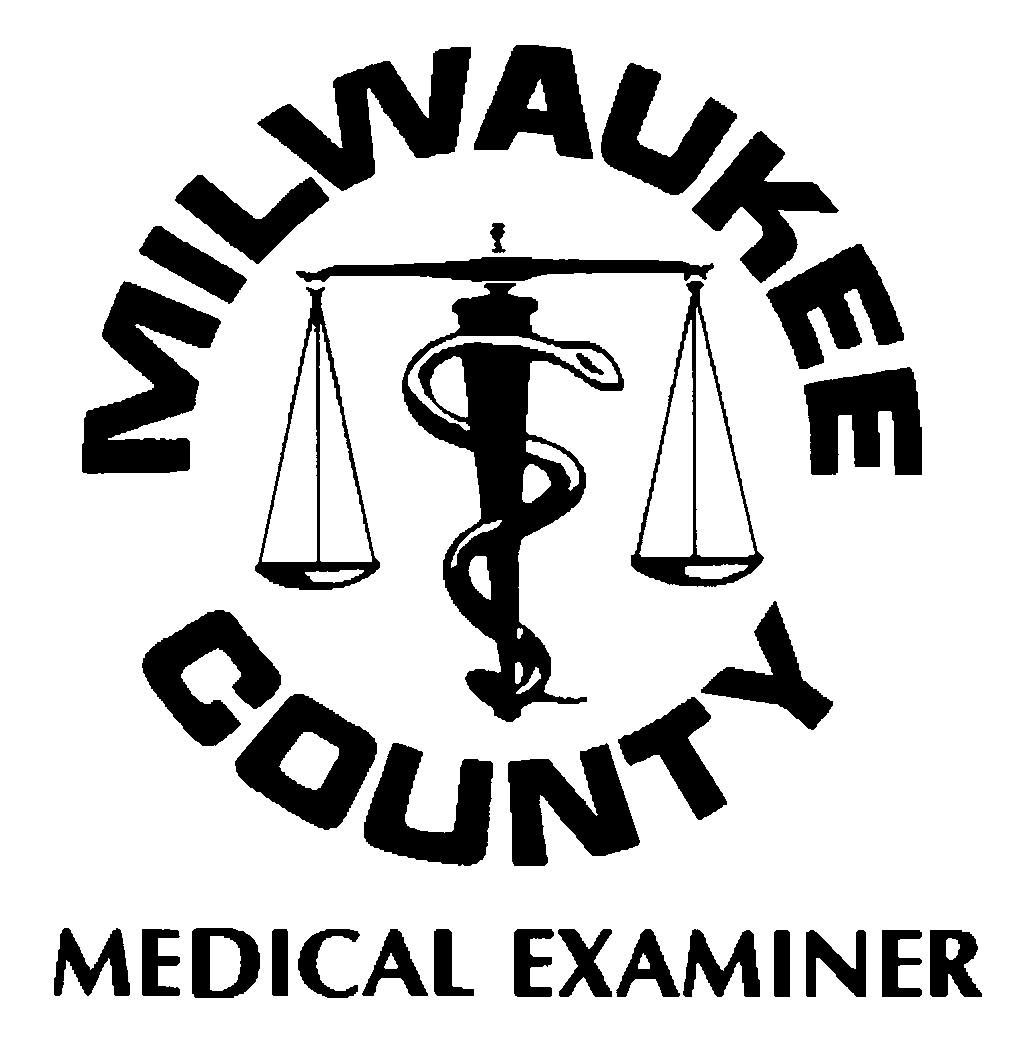 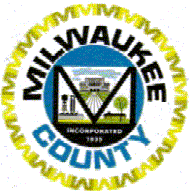 GENERAL INFORMATION: The Milwaukee County Medical Examiner's Office is the medicolegal death investigation entity serving a mixed urban and suburban jurisdiction, including Milwaukee, Wisconsin, 18 surrounding municipal units, and several surrounding counties.  Milwaukee County has a population of approximately one million people and comprises a geographic area of over 200 square miles.  Each year the office investigates over 6000 cases, and assumes jurisdiction in approximately 2100 cases.  Of Milwaukee County cases brought in for autopsy in 2020, 34% were Natural deaths, 44% were Accidents, 15% were Homicides, 6% were Suicides and 1% were ruled Undetermined.  On average, the office performs approximately 2000 autopsies annually. Our in-house toxicology laboratory provides state of the art, extremely efficient service.STAFFING: This new position will join five other pathologists currently staffing the office.  Staff pathologists perform approximately 300 autopsies per year.  The office is accredited by the National Association of Medical Examiners (NAME) and funded for one fellow, accredited by the Accreditation Council for Graduate Medical Education (ACGME).  REQUIREMENTS: Candidates must possess a M.D. or D.O. degree and have completed a residency in pathology.  A year of forensic pathology experience is required, though a year of fellowship in forensic pathology may substitute. Candidates are required to obtain certification by the American Board of Pathology in Anatomic and Forensic Pathology within two years of hire.  DUTIES:  Under the direction of the medical examiner, the assistant medical examiner will: perform autopsies, provide courtroom testimony, review narrative case histories, assign additional investigative work, complete death certificates, provide education and formal lectures to forensic fellows, pathology residents and medical students, provide scheduled on-call duties, and perform other duties as assigned. SALARY AND BENIFITS:  Salary range is $240,000 to $286,138.  The assistant medical examiner salary includes full fringe benefits with retirement package, dental, health, and vision insurance, vacation, and holiday leave.  An academic appointment is available through the Department of Pathology at the Medical College of Wisconsin. MILWAUKEE: There’s an undeniable energy in fun, urban-easy Milwaukee. While still celebrating our beer brewing heritage, the city now has a powerhouse arts scene, big-city attractions, revitalized historic districts, numerous James Beard-nominated chefs, and a burgeoning locally-sourced culinary movement.Milwaukee’s über-cool combination of cherished tradition and modern attitude is reflected in our architecture and in a variety of walk-around, character-filled neighborhoods. The city’s German heritage is celebrated along cobblestoned Old World Third Street, and the emerging Walker’s Point area is already nationally acclaimed for its locally made cheese, chocolate, ice cream, coffee, and craft beers.Stroll down the picturesque RiverWalk – past the “Bronze Fonz” statue of Henry Winkler’s beloved “Happy Days” character – to the Historic Third Ward. This six-square-block, converted warehouse district contains the city’s highest concentration of art galleries, as well as theaters, specialty stores, restaurants and nightlife, and is anchored by foodie paradise Milwaukee Public Market, ranked among the top markets by Frommers.Milwaukee is the only city in the world where the city icon along the spectacular, Lake Michigan shoreline – the Milwaukee Art Museum – literally opens its “wings” to welcome all. Next door, maritime heritage meets 21st century cool at Discovery World with its high-tech displays and fresh and saltwater aquariums. It is also the summer berth for Wisconsin’s official tall ship, the S/V Denis Sullivan.Unleash your inner rebel at the world’s only Harley-Davidson Museum, where a priceless display of 450 bikes celebrates the rich history of Harley, the passion of the riders, and Harley’s contribution to pop culture over the years. And it’s game on at Potawatomi Hotel & Casino for the excitement of more than 3,100 slot machines, 100 table games, an expanded, off-track betting room, and numerous culinary options.Family fun is guaranteed at the nationally ranked Milwaukee County Zoo, Milwaukee Public Museum, and American Family Field baseball stadium, while adults can enjoy the sample brews on brewery tours offered by MillerCoors and local microbreweries like Sprecher Brewing, Lakefront Brewery (rated in the top 4 per Trip Advisor), and Milwaukee Brewing Company. Milwaukee Food and City Tours treats you to culinary tours of the ethnic neighborhoods and excursion boats and kayaks beckon on the Milwaukee River and Lake Michigan.Find your inner rock star at Summerfest, an 11-day music extravaganza filling 10 stages and an amphitheater at the lakeshore’s 75-acre Henry Maier Festival Park. The festival park is also home to Milwaukee’s summertime line-up of colorful ethnic fests including Irish Fest, German Fest, Festa Italiana, Polish Fest, African World Festival, Mexican Fiesta, ending with Indian Summer Festival in September.For more information, please contact:Brian L. Peterson, M.D.Chief Medical Examiner, Milwaukee County933 W. Highland Avenue, Milwaukee, WI 53233(414) 223-1200Brian.peterson@milwaukeecountywi.govAlternate contact:Karen DomagalskiOperations ManagerKaren.domagalski@milwaukeecountywi.govApplication materials:Assistant Medical Examiner - Career Portal (dayforcehcm.com)